Date de création : (à préciser)
Date de mise à jour : (à préciser)MISSIONS PRINCIPALES ▪    Maintient en état de fonctionnement et de propreté les surfaces et abords de la collectivité,▪   Entretient et met en valeur les espaces verts et naturels : désherbage, tonte, taille, plantation, arrosage…▪     Maintient en état de fonctionnement et effectue des travaux d’entretien et de petite manutention sur les bâtiments et les équipements publics : nettoyage du mobilier urbain, maçonnerie, peinture, tapisserie, plomberie, serrurerie et électricité,▪    Assure l’entretien courant des machines, des matériels et du local utilisés.ACTIVITES COMPLEMENTAIRE ▪    Participe à la préparation d’événements et de manifestations diverses : installation, signalétique…▪    Gère les stocks des produits utilisés dans le cadre de ses missions.ACTIVITES ACCESSOIRES / SECONDAIRE (à préciser) MOYENS MIS A DISPOSITION
Ex : matériels techniques, informatiques, personnel administratif… ▪    Vêtements professionnels adaptés et équipements de protection individuelle,▪    Matériel pour l’entretien des espaces verts (débroussailleuse, tondeuse, taille haies, souffleur…),▪    Matériel pour l’entretien des bâtiments (petit outillage, compresseur, nettoyeur haute pression…),▪    Produits d’entretien, détergents,▪    Produits phytosanitaires,▪    Véhicule de serviceEx : Horaires fractionnés avec une amplitude variable en fonction des événements Manutention, gestes répétitifs et postures contraignantes▪       Horaires à amplitude variable en fonction des événements.▪   Les missions sont soumises à une forte saisonnalité avec des pics d’activité liés aux conditions météorologiques.SUPERIEUR HIERARCHIQUE DIRECT :Nom / Prénom :  ENCADREMENT D’AGENTS :Oui						Non	 Si oui, nombre d’agents :  RELATIONS INTERNES :
Ex : avec les élus, les servicesRELATIONS EXTERNES :
Ex : préfecture, trésorerie, services du départementSAVOIRS :
Ex : connaissance du statut de la FPT, connaissance des technique horticoles et paysagères…SAVOIR FAIRE :
Ex : maîtrise des outils informatique, capacités rédactionnelles, maîtrise de la tonte…SAVOIR ÊTRE :
Ex : organisé, esprit d’équipe, méthodique…DIPLÔMES REQUIS :  Contexte juridique, transfert de compétences et intercommunalité…CONSIGNES GENERALES D’HYGIENE, SECURITE ET PREVENTIONEQUIPEMENTS DE PROTECTION INDIVIDUELLE (EPI)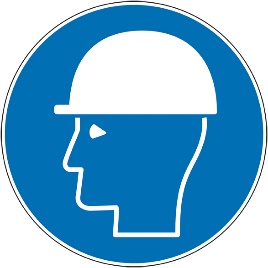 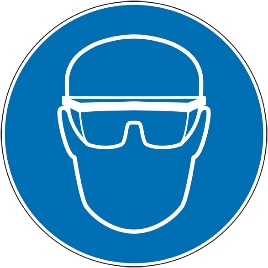 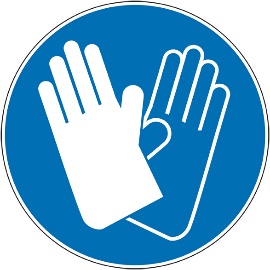 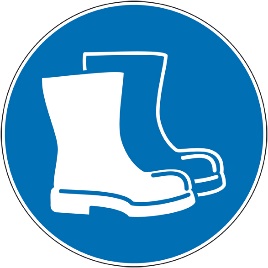  Chaussures de sécurité	  Gants		        Lunettes                              Casque  
ou de protection	              							             Charlotte 	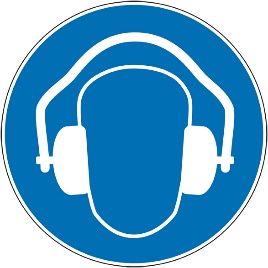 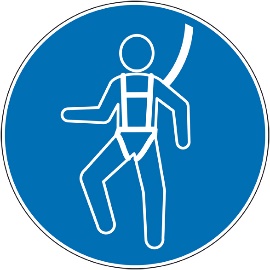 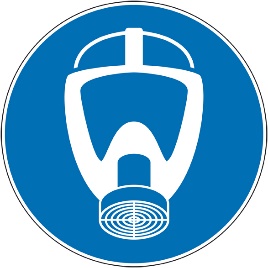 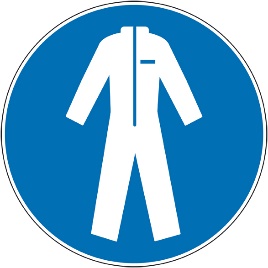   Harnais			  Masque	            Vêtement de travail                   Protections 						          Combinaison de travaux                auditives 
							insalubres  	    Autres équipements de protections spécifiques à l’activité (pantalon de travail, blouse courte…) – cf. fiches de données sécurité. *Travaux insalubres définis par l’arrêté du 23 juillet 1947	Electricité 			Equipement de travail 			Produits d’entretien	CACES (lesquels) : 	Signalisation routière  		PSC1 ou SST 				HACCP 	